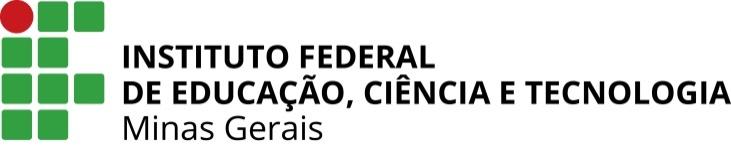 REQUERIMENTO DE MATRÍCULA EM CURSO FICCurso:Modalidade:Campus ofertante:Venho, respeitosamente, requerer junto ao Instituto Federal de Educação, Ciência e Tecnologia de Minas Gerais, a matrícula para o curso acima identificado. Ademais, assumo a responsabilidade pela veracidade das informações aqui prestadas e, para tanto, anexo a devida documentação comprobatória.Nome completo:E-mail para contato:Data de Nascimento:Sexo:Nacionalidade:CPF:Endereço completo para correspondência:Escolaridade:( ) fundamental ou menos( ) médio completo( )superior completo( ) pós-graduação lato sensu (especialização)( ) pós-graduação stricto sensu (mestrado e/ou doutorado)Renda familiar em salários mínimos:( ) Até 1( ) 2( ) 3( ) 4( ) 5( ) 6( ) 7( ) 8( ) 9( ) 10 ou maisNecessita de atendimentos especiais:( ) Não( ) SimSe sim, qual?Observações:este requerimento pode ser entregue por meio presencial ou eletrônico;caso o curso exija pré-requisitos específicos, pode ser acrescida a solicitação de tais comprovantes.